Approved by the order of the Chairman of  "Azerbaijan Caspian Shipping Closed Joint Stock Company   dated 1st of December 2016 No. 216.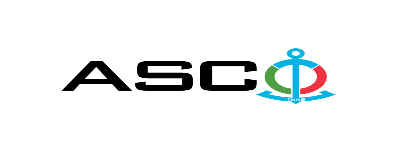 AZERBAIJAN CASPIAN SHIPPING CLOSED JOINT STOCK COMPANY IS ANNOUNCING OPEN BIDDING FOR THE PROCUREMENT OF RADIO NAVIGATION EQUIPMENT FOR THE VESSELS OWNED BY AZERBAIJAN CASPIAN SHIPPING CJSC B I D D I N G No. AM077/2022 (On the participant`s letter head)APPLICATION FOR PARTICIPATION IN THE OPEN BIDDING___________ city     “__”_______20____________№           							                                                                                          To the attention of the Chairman of ASCO Procurement CommitteeMr Jabrail Mahmudlu We, hereby confirm the intention of [ to state full name of the participant ] to participate  in the open bidding No.  [ bidding No. shall be inserted by participant ] announced by ASCO in respect of procurement of "__________________" .Moreover, we confirm that no winding - up or bankruptcy proceeding is being performed or there is no circumstance of cessation of activities or any other circumstance that may impede participation of [ to state full name of the participant ]  in the stated bidding. In addition, we warrant that [ to state full name of the participant ] is not an affiliate of ASCO.Below mentioned contact details are available to respond to any question that may emerge in relation to the documents submitted and other issues: Contact person in charge:  Position of the contact person: Telephone No.: E-mail:  Attachment : Original of the bank evidence as  a proof of payment of participation fee  – __ page(s).________________________________                                   _______________________(initials of the authorized person)                                                                                                        (signature of the authorized person)_________________________________                                                   (position of the authorized person)                                                STAMP HERE                                            LIST OF THE GOODS:Information on the manufacturer of the proposed equipment, technical specifications and certificates thereof shall be provided.Equipment shall be new.The equipment shall be of marine purpose (for ships) and supplied with a Class Certificate of the Maritime Classification Society. Terms of delivery proposed by local enterprises are accepted only under DDP terms, and the procurement contract will be concluded only in Azerbaijani manat, other conditions will not be accepted.Terms of delivery proposed by foreign enterprises shall be accepted under CIP (DAP) terms (Incoterms 2010).Due diligence shall be performed in accordance with the Procurement Guidelines of ASCO prior to the conclusion of the purchase agreement with the winner of the bidding.      The company shall enter through this link http: //asco.az/sirket/satinalmalar/podratcilarin-elektron-muraciet-formasi// to complete the special form or submit the following documents:Articles of Association of the company (all amendments and changes including)An extract from state registry of commercial legal entities  (such extract to be issued not later than last 1 month)Information on the founder in case if the founder of the company is a legal entityCertificate of Tax Payer`s Identification Number Audited accounting balance sheet or tax declaration  (depending on the taxation system) / reference issued by taxation bodies on non-existence of debts for tax Identification card of the legal representative Licenses necessary for provision of the relevant services / works  (if any)No agreement of purchase shall be concluded with the company which did not present the above-mentioned documents or failed to be assessed positively as a result of the due diligence performed and shall be excluded from the bidding! Submission documentation required for participation in the bidding:Application for participation in the bidding (template has been attached hereto);Bank evidence as a proof of participation fee;Bidding offer: Bank document confirming financial condition of the consignor within the last year (or within the period of operation if less than one year);Statement issued by the relevant tax authorities on the absence of expired commitments associated with taxes and other compulsory payments and failure of obligations set forth in the Tax Code of the Republic of Azerbaijan for the last one year (excluding the period of suspension).At the initial stage, application for participation in the bidding (signed and stamped) and bank evidence proving payment of participation fee (excluding bidding offer) shall be submitted in English, Russian or in Azerbaijani languages to the official address of "Azerbaijan Caspian Shipping" CJSC (hereinafter referred to as "ASCO" or "Procuring Organization") through email address of contact person in charge by 17.00 (Baku time) on April 21, 2022. Whereas, other necessary documents shall be submitted as enclosed in the bidding offer envelope.    Description (list) of goods, works or services has been attached hereto. The participation fee and Collection of General Terms and Conditions:Any participant (bidder), who desires to participate in the bidding, shall pay for participation fee stated below (the payment order shall necessarily state the name of the organization holding open bidding and the subject of the bidding) and shall submit the evidence as a proof of payment to ASCO not later than the date stipulated in section one. All participants (bidders), who have fulfilled these requirements, may obtain General Terms and Conditions relating to the procurement subject from contact person in charge by the date envisaged in section IV of this announcement at any time from 08.00 till 17.00 in any business day of the week. Participation fee amount (VAT exclusive): AZN 50 (Fifty) The participation fee may be paid in AZN or  equivalent amount thereof in USD or EURO.   Account No. :Except for circumstances where the bidding is cancelled by ASCO, participation fee shall in no case be refunded! Security for a bidding offer: The bank guarantee is required in the amount of at least 1 (one) % of the bidding offer price. A bank guarantee sample shall be specified in the General Terms and Conditions. Bank guarantees shall be submitted as enclosed in the bidding offer envelope along with the bidding offer.  Otherwise, the Purchasing Organization shall reserve the right to reject such offer. The financial institution that issued the guarantee should be acknowledged in the Republic of Azerbaijan and / or international financial transactions. The purchasing organization shall reserve the right not to accept and reject any unreliable bank guarantee.Persons wishing to participate in the bidding and intending  to submit another type of warranty (letter of credit, securities, transfer of funds to the special banking account set forth by the Procuring Organization in the bidding documents, deposit and other financial assets) shall request and obtain a consent from ASCO through the contact person reflected in the announcement on the acceptability of such type of warranty.   Contract performance bond is required in the amount of 3 (three) % of the purchase price.For the current procurement operation, the Procuring Organization is expected to make payment only after the goods have been delivered to the warehouse, no advance payment has been intended. Final deadline date and time for submission of the bidding offer:All participants, which have submitted their application for participation in the bidding and bank evidence as a proof of payment of participation fee by the date and time stipulated in section one, and shall submit their bidding offer (one original and two copies) enclosed in sealed envelope to ASCO by 15.00 Baku time on April 28, 2022.All bidding offer envelopes submitted after above-mentioned date and time shall be returned unopened. Address of the procuring company:The Azerbaijan Republic, Baku city, AZ1003 (postcode), 2 Mikayil Useynov street, Procurement Committee of ASCO. Contact person in charge:Anar AbdullayevSenior procurement specialist at the Procurement Department of ASCOTelephone No.: +994 12 4043700 (daxili: 1016)E-mail: tender@asco.azContact person on legal issues:Landline No.: +994 12 4043700 (ext: 1262)Email address: tender@asco.azDate and time assigned for the opening of bidding offer envelopes:The opening of the envelopes shall take place on April 28, 2022 at 16.00 Baku time in the address stated in section V of the announcement.  Persons wishing to participate in the opening of the envelopes shall submit a document confirming their permission to participate (the relevant power of attorney from the participating legal entity or natural person) and the ID card at least half an hour before the commencement of the bidding.Information  on the winner of the bidding :Information on the winner of the bidding will be posted in the "Announcements" section of the ASCO official website.№Nomination of goodsCode QuantityMeasurement unit1Radio Console (MA-1800T-75-Y-E)  Fuse Box SB-180 and installation material CP-05-8701. Printer Selector. Remore control. Box for L\L-data for FS-2575 (250 V)with Dual FELKOM 18(excl / Power Supplies) incl/Battery monitor w/alarm.RC-1800T1set2Felcom-18  Inmarsat-C terminal compatible with LRIT (Long Range Identification and Tracking of ships-OBS:FOR LERIT OPERATIONA DEICATED LRIT TEST AND SERTIFICATE IS NECESSARY ) ANND SASS / Antenna unit (IC-118)/ terminal communication unit ( IC-218) with keyboard Jct. Box (IC-318) and standard installation materials with 30 m antenna cable  12-24v DCFelcom-18 INM-C1set3Felcom18-INM-C SASS/ LERIT  terminal compatible with LRIT (Long Range Identification and Tacking of  ships   OBC:FOR LRIT OPERATION DEDICATED LRIT TEST AND SERTIFICATE IS NEESSARY) and SASS Antenna unit IC-118 terminal communication unit ic-218/BOX  IC 318, 2xSASS  Alert Units (IC-307 ) standard installation materials with 30 m antenna cable  12-24 DCFelcom18/SSAS 1set4FS-2575 250 W MF/HF SSB for GMDSS incl/ DSC comprising Transceiver Unit  (FS 2575 T-E ) Control Unit (2575 C-E-A) with handset (HS-2003) (1.5 meter curled cable) with bracket and 5 meter cable (DUB15-5P-L ) between Control Unit and  Transceiver, Antenna coupler  (AT5075 ) AND 10 meter ARMORED CABLE (050793-0 ) between Transceiver Unit and Antenna Coupler :  24 V DC SSB FS-25751set5Battery charging unit BC-6158-SS/6200, Battery Charger for Lead Acid Batteries w/remote activated. From rc1500-1 T. (220 VAC/24 DC- 40 A). BC-6158-SS/62001set6Power supply module PR-300    PR--3001pcs7Cable RG-214  RG-214200metre8Power supply module PR-850PR-8501pcs9Printer  PP 520  (Multicopy Printer  parallel 24 V DC)PP-5204set10Connection  Unit IF-8900 Junction/Interface Box FOR  connection of peripheral units to FM- 8900S VHFJaster box4set11Call button  (SASS  Alert Units IC-307)  standard  IC-3074set12Receive call button IC-306 Receve callIC-3064set13Button IC-305 (DISTRESS ALERT)IC-3054set14OP16-62  (board kit)OP16-624set15 VHF-01 antenna (for radio type 8900S  / VHF-01 Antenna Coaxial dipole antena/N-femeli connektor /1"14TPI male & 1 1/4 " 11 TPI female mount incl N240FO Dbd. 146-162.5 MHzVHF-018set16AT-82M  antenna / AT-82M Antenna HF 1.6-30 MHZ Mast/WALL MOUONT.stub .Conn kit TX w/strainreliver /  8mAT 82 M2set17AR-62M/T antenna/ AR-62M/T REC.ANTENNA MF/HF 6 M.Mast mount side freed. InclAR-62M2set18TX PCB 05P0618 card (for FM-8500)TX PCB 05P06183pcs19Handset HS-2003 w/Microphone and phone handset (for FM-8800)Handset HS-20032pcs20GPS unit GPS GP-170/GPA-017S Professional 12 channel GPS Navigator width 5.7" Color Display (VGA (640 x 480)) [GP-170], incl. SBAS (Satellite Based augmentation System), LAN interface (IEC61162-450), USB port on front panel (for route data sharing/back-up etc.), std. 10 key  keyboard layout ((IEC62288), 10 Hz (every 0.1 sec) update rate, compliance with IMO Performance Standard (MSC302(87) for BAM (Bridge Alert management), incl. antenna GPA-017S w/20 cm cable with TNC connector and 15 m antenna cable with TNC connector, Signal cable 5 M type: MJ-A6SPF0003-050C  (6-pol); 12-24V DC.GP-17010set21DVI-RGB converter kit  OP03-180-2DV1-RGB (for radar equipment)OP03-180-2DV1-RGB 1pcs22DVI-RGB converter kit  OP03-180-2DV1-RGB (for radar equipment)OP03-180-2DV1-RGB1pcs